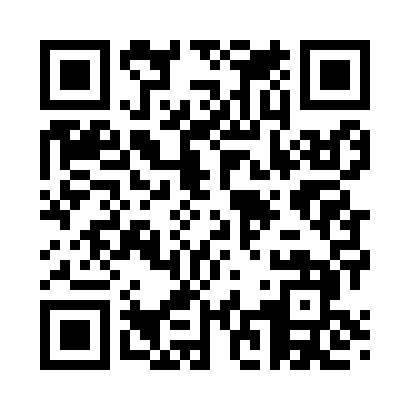 Prayer times for Crane, Louisiana, USAWed 1 May 2024 - Fri 31 May 2024High Latitude Method: Angle Based RulePrayer Calculation Method: Islamic Society of North AmericaAsar Calculation Method: ShafiPrayer times provided by https://www.salahtimes.comDateDayFajrSunriseDhuhrAsrMaghribIsha1Wed5:136:251:084:477:519:032Thu5:126:241:084:467:519:043Fri5:116:231:084:467:529:054Sat5:106:231:074:467:539:065Sun5:086:221:074:467:539:076Mon5:076:211:074:467:549:087Tue5:066:201:074:467:559:098Wed5:056:191:074:467:559:109Thu5:046:191:074:467:569:1010Fri5:036:181:074:467:579:1111Sat5:026:171:074:467:579:1212Sun5:026:161:074:467:589:1313Mon5:016:161:074:467:599:1414Tue5:006:151:074:468:009:1515Wed4:596:141:074:468:009:1616Thu4:586:141:074:478:019:1717Fri4:576:131:074:478:029:1818Sat4:566:131:074:478:029:1819Sun4:566:121:074:478:039:1920Mon4:556:111:074:478:049:2021Tue4:546:111:074:478:049:2122Wed4:546:101:074:478:059:2223Thu4:536:101:084:478:059:2324Fri4:526:101:084:478:069:2325Sat4:526:091:084:478:079:2426Sun4:516:091:084:478:079:2527Mon4:516:081:084:478:089:2628Tue4:506:081:084:478:089:2729Wed4:506:081:084:478:099:2730Thu4:496:071:084:488:109:2831Fri4:496:071:094:488:109:29